Items in Italic qualify for Baker’s Dozen DiscountSTILL Buy 13, Pay for 12Pies & Suet Puddings	50 Baht	80 Baht	Mini Pork Pie	Cheese & Onion Pasty	80 BahtCornish Pasty	Ham, Potato & Cheese Sauce	90 BahtChicken	Chicken & MushroomChicken & Ham	Chicken & VegetableChicken & Potato	Chicken & BroccoliCurried Chicken	Corned Beef PastySteak 	Steak & MushroomSteak & Potato	Steak & KidneySteak & Onion	Pepper SteakMinced Beef & Onion	Minced Beef & VegetableMinced Beef & Mushroom	Minced Beef & Potato	100 BahtMinced Beef & Stilton	Steak & StiltonPork PiePuddings 110 Baht Steak, Steak & Kidney, Steak & Onion, Steak & Mushroom (Let us know if there is a different flavour of pudding you would like.   We can make them for you.)Sausage Rolls	Approx. 6 ins - two to a pack	90 BahtScotch Eggs	45 Baht each	3 for 125 Baht Quiche 80 Baht	Bacon, Tomato & Garlic 	Ham & Mushroom	Ham, Sage, Tomato & Garlic	Sausage, Onion & MushroomCasserole & StewsBeef Stew & Dumplings (500g)	125 BahtChilli con Carne (350g)	100 BahtLamb Stew & Dumplings (500g) 	200 BahtLiver & Bacon Casserole (350g) 	90 BahtFishKippers (200g+/- in VacPak)	125 BahtNorwegian Haddock - (by weight)	625 BahtSmoked Haddock - (by weight)	750 BahtFruit Pies & Crumbles	90 Baht		100 Baht	Apple,		Apple & Blackberry	Apricot		Blackberry	Peach		Blackcurrant	Strawberry	Raspberry	Indian Style Curries (350g)Hot Chicken, Medium Chicken or Mild Chicken	90 BahtHot Beef, Medium Beef or Mild Beef	90 BahtAuthentic Indian Curries (500g)Chicken Dupiaza		140 BahtChicken Rogan Josh		140 BahtChicken Madras		140 BahtChicken Vindaloo		140 BahtChicken Jalfrazi   		140 BahtChicken Khorma 		150 BahtSoups (350g)Ginger Tomato Soup	70 BahtPea & Ham Soup	70 BahtVegetable DishesBroccoli Cheese Au Gratin	85 Baht	Broccoli Cheese Pie	85 Baht		Cauliflower Cheese Au Gratin	85 Baht	Cauliflower Cheese Pie	85 Baht	Cheese & Onion Pasty	 75 BahtLasagne - Vegetable	80 Baht	Vegetable pie	80 Baht	Other DishesChicken Cordon Bleu	90 BahtChicken Kiev	90 BahtChicken Schnitzel	 80 BahtChicken with Stuffing	80 BahtCottage Pie - Beef	 85 BahtCottage Pie - Pork	 75 BahtCrumpets – large (pack of 6)	100 BahtFaggots in Gravy	50 BahtLasagne - Beef	90 BahtLasagne - Pork	80 BahtPork Schnitzel	 90 BahtShepherd’s Pie	100 BahtToad in the Hole	70 BahtSliced Meats (250g)Topside Beef	135 Baht	Pork Loin	135 Baht  Smoked Ham	135 Baht	Virginia Ham	135 BahtHoney Roast	135 Baht		 Side Plates & GarnishBaked Beans - Branston			415g -	65 BahtBaked Beans - Heinz			415g -	75 BahtBaked Beans - HP			410g -	 70 Baht Frozen Mashed Potato			300g -	30 Baht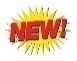 Glazed Parsnip			600g - 175 BahtHash Browns	500g - 90 Baht	2.5kg - 375 BahtMint Sauce				120 BahtMushy Peas	100g -	12 Baht	250g	- 30 Baht Yorkshire Puddings	3 for 50 Baht	6 for 	90 BahtBurgers (100g)	Beef Burgers	3 for 110 Baht	Pork Burgers	3 for 100 BahtTop-quality Mince Beef & Pork  	Beef	300 Baht/kg  	(Smaller quantities	Pork	300 Baht/kg  	available on request)Boiling Bacon (1kg)7 days notice is necessaryUncooked  300 Baht   Cooked  360 Baht(Smaller quantities available on request)TeasPG Tips Tea Bags – Box of 80	170 Baht   Typhoo Tea Bags – Box of 100	130 Baht  ReducedYorkshire Tea Bags – Box of 80	250 Baht   	Bacon, Pork and Sausage		½ Kg		1 kgBlack Pudding (250g)	80 BahtCumberland Pork Thin / Fatboy		155 Baht	300 Baht   Cumberland Thin (BKK)		140 Baht	270 Baht   Middle Back Bacon		155 Baht	300 Baht   Lincolnshire Thin (BKK)		140 Baht	270 Baht   Lorne Sausage		180 Baht	350 BahtPork Chop (250g)	95 BahtPork Thin / Fatboy		155 Baht	300 Baht   Princes Ham (454g)	240 Baht		        	        Short Back Bacon				280 Baht  ReducedSmoked Streaky Bacon     				310 BahtCheesesCheddar – Mild			200g - 125 BahtMainland Tasty Cheddar			500g - 280 Baht   Pickles and SaucesBranston Pickle 			520g - 	300 BahtBrown Sauce (250g)	60 Baht Coleman’s Mustard (170g)	140 Baht ReducedDaddies Sauce 			400g - 	150 Baht ReducedHP Sauce 			220g - 135 BahtHeinz Malt Vinegar (568ml)	120 BahtHorseradish Sauce (255g)	120 BahtLea & Perrins Worcester Sauce (290g)	150 Baht	Pickled Beetroot (350g jar)	70 Baht Sarson’s Malt Vinegar (300ml)	120 BahtSarson’s Worcester Sauce (150g)	60 bahtSis Sweet Mango Chutney (610g)	120 BahtOthersAmbrosia Creamed Devon Custard (400g)	110 BahtBisto Gravy Granules (170g) – Beef	125 BahtDewhurst Corned Beef (340g Tinned)	200 Baht   Golden Fry Gravy Granules – Beef (300g)	140 Baht   Golden Fry Gravy Granules – Chicken (300g)	140 Baht   Golden Fry Gravy Granules – Onion (300g)	140 Baht   Lyles Golden Syrup (454g)	150 BahtMarmite (250g)	300 BahtPrinces Corned Beef (340g Tinned)	200 Baht   